1. WOCHE | 25. JUNI BIS 1. JULI 2023Paulus und die Epheser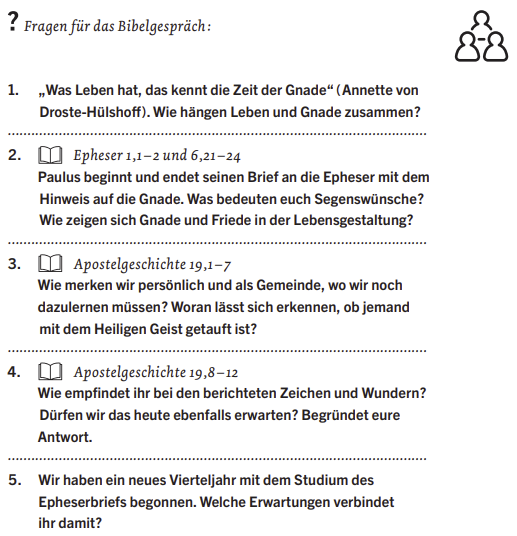 2. WOCHE | 2. – 8. JULI 2023In Christus Epheser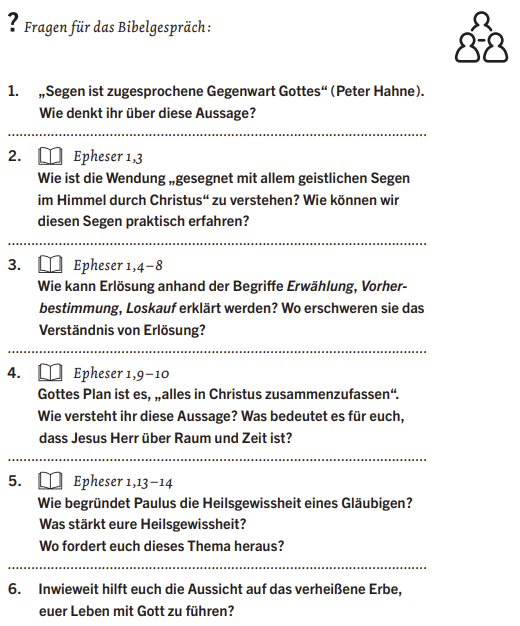 3. WOCHE | 9. – 15. JULI 2023 Die Kraft, die in uns wirkt4. WOCHE | 16. – 22. JULI 2023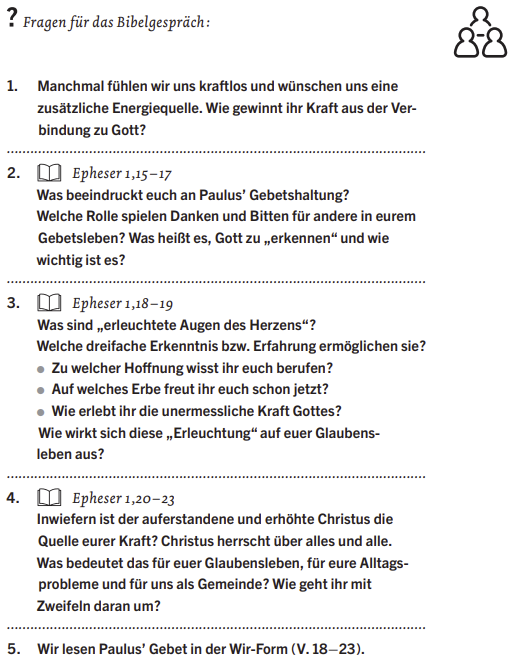 Wie Gott uns rettet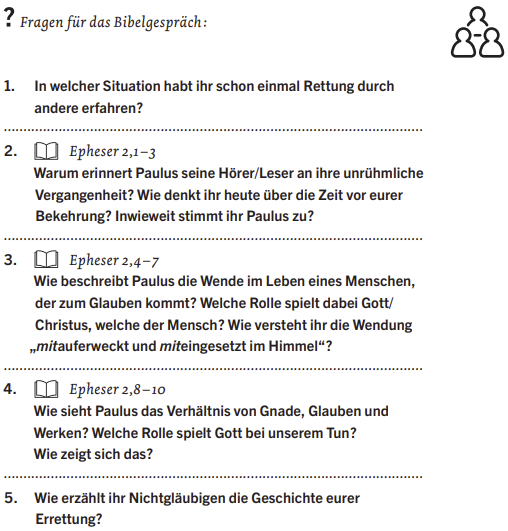 5. WOCHE | 23. – 29. JULI 2023Er ist unser Friede6. WOCHE | 30. JULI BIS 5. AUGUST 2023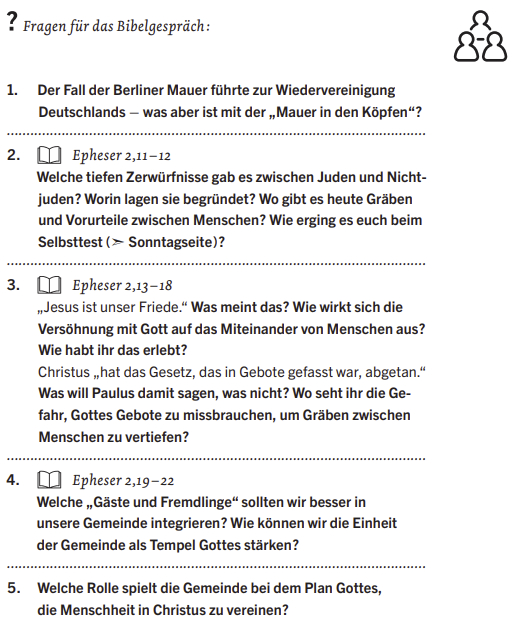 Gottes verborgener Plan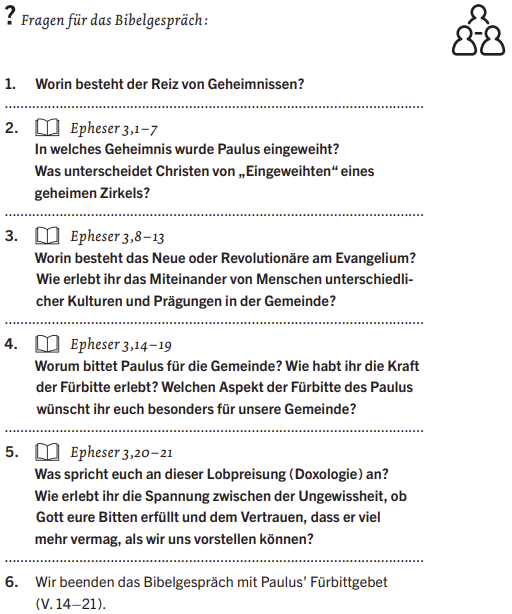 7. WOCHE | 6 – 12. AUGUST 2023 Der eine Leib Christi8. WOCHE | 13. – 19. AUGUST 2023 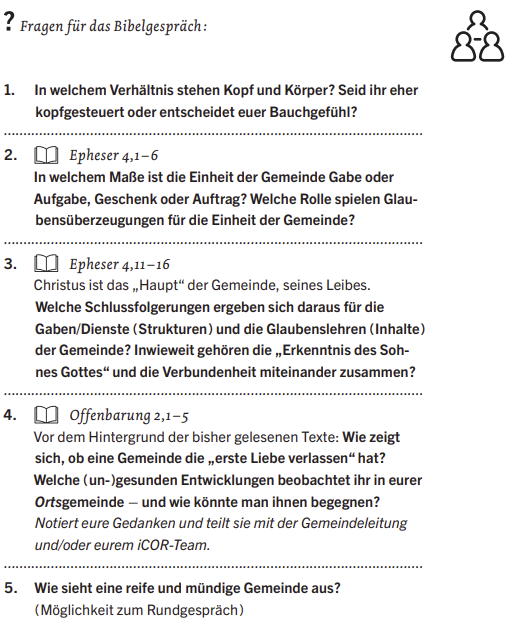 Der neue Mensch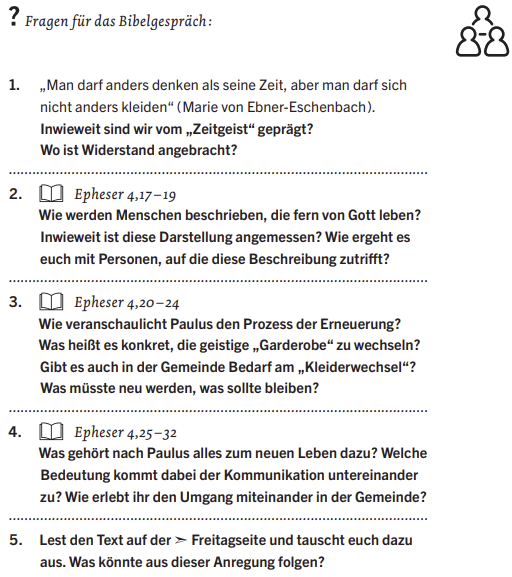 9. WOCHE | 20. – 26. AUGUST 2023 Verantwortungsvoll leben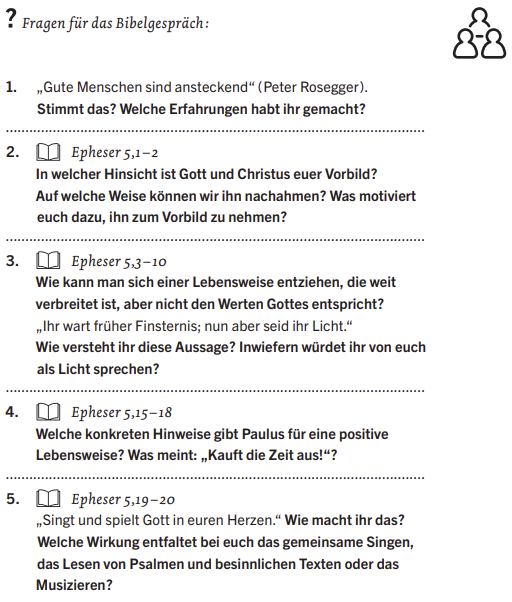 10. WOCHE | 27. AUGUST BIS 2. SEPTEMBER 2023 Ehe – Duell oder Duett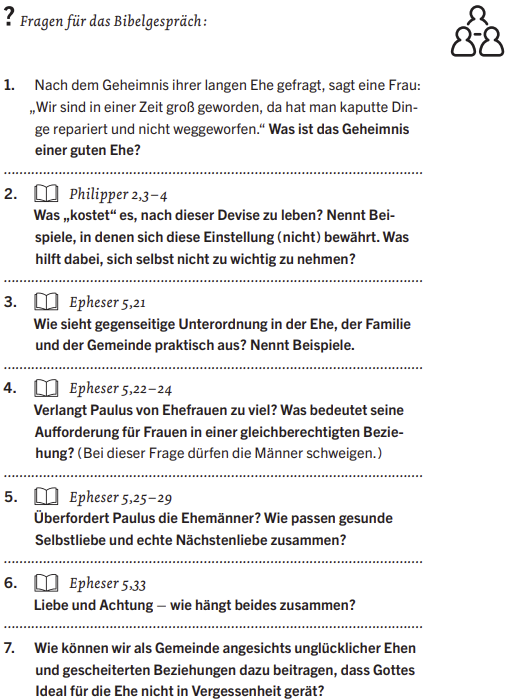 11. WOCHE | 3. – 9. SEPTEMBER 2023 In Verbundenheit mit Christus12. WOCHE | 10. – 16. SEPTEMBER 2023 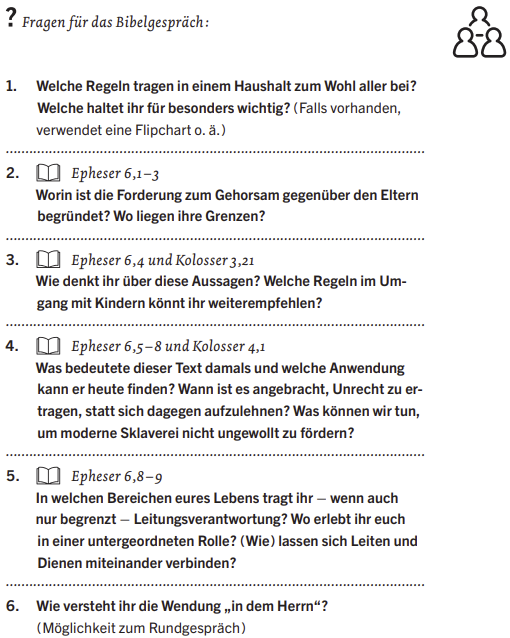 Leben aus seiner Kraft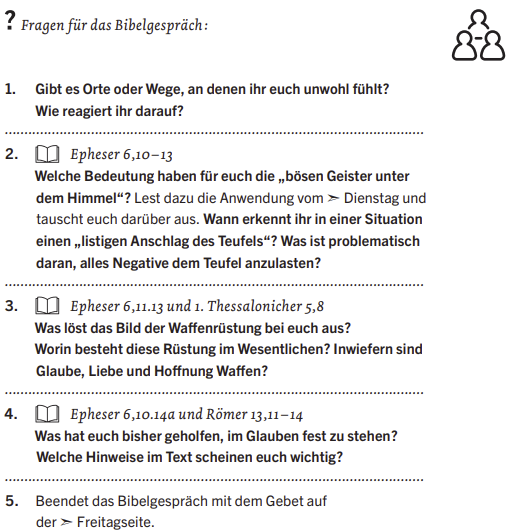 13. WOCHE | 17. – 23. SEPTEMBER 2023 Ein Evangelium des Friedens14. WOCHE | 24. – 30. SEPTEMBER 2023 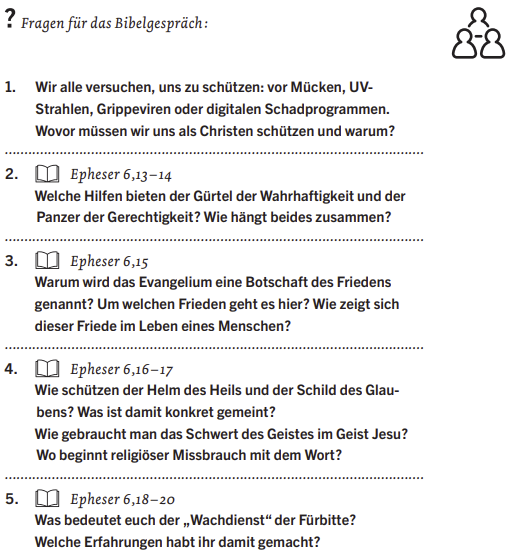 Epheser 2.0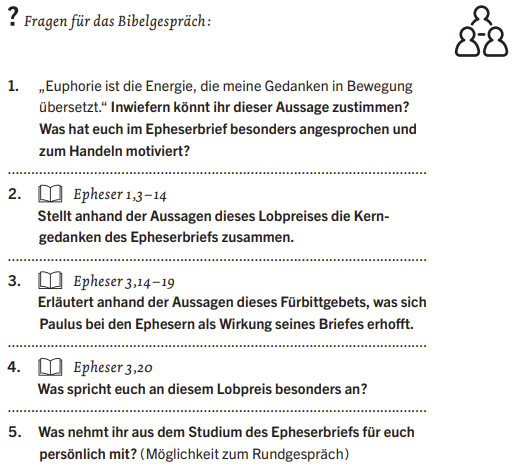 